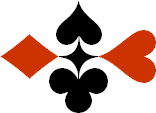 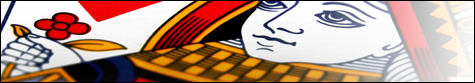 Serie 07 boekje 09 - West opent 2 SABied beide handen - Antwoorden © Bridge Office Auteur: Thijs Op het Roodt

U bent altijd West en uw partner is Oost.
Indien niet anders vermeld passen Noord en Zuid.
Is het spelnummer rood dan bent u kwetsbaar.Biedsysteem toegepast bij de antwoorden
5542
Zwakke 2Stayman 4 kaart hoog, Jacoby hoge en lage kleurenPreëmptief  3 en 4 niveauBlackwood (0 of 3  - 1 of 4)
Heren gestroomlijndNa het eerste boekje vonden de cursisten dit zo leuk, dat ik maar de stoute schoenen heb aangetrokken en meerdere van deze boekjes ben gaan schrijven.

Het enthousiasme van de cursisten heeft mij doen besluiten om deze boekjes gratis aan iedereen die ze wil hebben, beschikbaar te stellen.

Ik heb bewust in eerste instantie geen antwoorden bij de boekjes gemaakt. Maar op veler verzoek toch met antwoorden.Ik zou het waarderen, wanneer u mijn copyright zou laten staan.

Mocht u aan of opmerkingen hebben, laat het mij dan weten.Ik wens u veel plezier met deze boekjes.
1♠V872Noord

West     OostZuid♠H10963H10963♥AH53Noord

West     OostZuid♥106106♦A105Noord

West     OostZuid♦B3B3♣AHNoord

West     OostZuid♣V964V9642020666
Bieding West

Bieding West
Bieding Oost
Bieding Oost
Bieding Oost
12 SA1332323 SA3 SA343PasPasDe 3♥ van oost is Jacoby. West biedt 3♠ en met 3 Sans Atout geeft oost aan dat hij genoeg punten voor de manche heeft. Maar denkt makkelijke 4♠ te kunnen. Hij biedt daarom 4♠.2♠V6Noord

West     OostZuid♠8484♥AVBNoord

West     OostZuid♥54325432♦AVBNoord

West     OostZuid♦H83H83♣HV432Noord

West     OostZuid♣AB97AB972121888
Bieding West

Bieding West
Bieding Oost
Bieding Oost
Bieding Oost
12 SA1332323 SA3 SA3Pas3Oost biedt 3♣. Stayman. En west geeft met zijn 3♦ aan dat hij geen 4-kaart heeft. Daarom biedt oost 3 Sans Atout. 
Veel succes voor west. ♠ start door noord? Gezien? 
Of noord of zuid heeft een 5-kaart ♠ of langer.3♠H8Noord

West     OostZuid♠VB65VB65♥AH4Noord

West     OostZuid♥985985♦HVB108Noord

West     OostZuid♦44♣ A93Noord

West     OostZuid♣HV742HV7422020888
Bieding West

Bieding West
Bieding Oost
Bieding Oost
Bieding Oost
12 SA1332323 SA3 SA3Pas3Weer geeft west niet thuis naar een Stayman. Nu wordt het 3 Sans Atout. 4♠AH64Noord

West     OostZuid♠VB10VB10♥V1073Noord

West     OostZuid♥H95H95♦ABNoord

West     OostZuid♦6363♣AHBNoord

West     OostZuid♣1087531087532222666
Bieding West

Bieding West
Bieding Oost
Bieding Oost
Bieding Oost
12 SA13 SA3 SA2Pas2Nu heeft west twee 4-kaarten hoog, biedt oost 3 Sans Atout. Kan west weer aan de bak. 5♠103Noord

West     OostZuid♠HVBHVB♥A83Noord

West     OostZuid♥H765H765♦AHV7Noord

West     OostZuid♦10941094♣AH32Noord

West     OostZuid♣B108B1082020101010
Bieding West

Bieding West
Bieding Oost
Bieding Oost
Bieding Oost
12 SA1332323 SA3 SA3Pas3Nu west aangeeft geen 4-kaart hoog te hebben, is voor oost ook alles over. Daarom 3 Sans Atout.6♠AV43Noord

West     OostZuid♠H975H975♥HV10Noord

West     OostZuid♥AB4AB4♦AV10Noord

West     OostZuid♦8787♣H87Noord

West     OostZuid♣V1062V10622020101010
Bieding West

Bieding West
Bieding Oost
Bieding Oost
Bieding Oost
12 SA133232443Pas3West biedt zijn 4-kaart ♠ na de Stayman van oost. Oost heeft genoeg punten voor de manche en maakt er 4♠ van.7♠AHNoord

West     OostZuid♠V872V872♥HV8Noord

West     OostZuid♥763763♦AV4Noord

West     OostZuid♦HB107HB107♣A10642Noord

West     OostZuid♣H3H32222999
Bieding West

Bieding West
Bieding Oost
Bieding Oost
Bieding Oost
12 SA1332323 SA3 SA3Pas3Oost begint met 3♣, dat is Stayman. West biedt 3♦. Geen 4-kaart hoog en nu besluit oost, met zijn zwakke hoge kleuren, om 3 Sans Atout te bieden.8♠HB53Noord

West     OostZuid♠V6V6♥HV72Noord

West     OostZuid♥A654A654♦A8Noord

West     OostZuid♦HB976HB976♣AH5Noord

West     OostZuid♣86862020101010
Bieding West

Bieding West
Bieding Oost
Bieding Oost
Bieding Oost
12 SA133232443Pas3West heeft eens een hoge kleur die oost goed vind. Oost biedt daarom 4♥.9♠HV2Noord

West     OostZuid♠6464♥876Noord

West     OostZuid♥A103A103♦AH7Noord

West     OostZuid♦V83V83♣AHB4Noord

West     OostZuid♣V8732V87322020888
Bieding West

Bieding West
Bieding Oost
Bieding Oost
Bieding Oost
12 SA13 SA3 SA2Pas2Geen Stayman en geen Jacoby te bieden voor oost. Wel genoeg punten voor de manche. Daarom 3 Sans Atout.10♠A52Noord

West     OostZuid♠HB1086HB1086♥AH4Noord

West     OostZuid♥107107♦A543Noord

West     OostZuid♦H6H6♣AH8Noord

West     OostZuid♣10965109652222777
Bieding West

Bieding West
Bieding Oost
Bieding Oost
Bieding Oost
12 SA1332323 SA3 SA3Pas3Oost biedt 3♥, Jacoby. West biedt 3♠ en biedt oost 3 Sans Atout. Geen interesse in een slem. West laat deze 3 Sans Atout staan, ondanks dat ze een ♠ fit hebben. De reden? De 5-kaart ♠ levert zijn slagen ook op in Sans Atout en met een 3343 verdeling liever Sans Atout dan een troef contract. De verdeling van west heeft nul introefwaarde.